Supplementary dataTable ： the features of 14 patients suffered from West syndrome with MACF1 mutations.FSIA, focal seizure with impaired awareness; FTCS, focal tonic-clonic seizure; GT, gastrostomy tube; GTCS, generalized tonic-clonic seizure; ISS, infantile spasm; LGS, Lennox-Gastaut epilepsy syndrome with atonic, tonic, tonic-clonic, and myoclonic seizures; MYO, myoclonic seizure; ND, no data available; SD, standard deviation;*Deletion of exons 58–89 (p.Ala3540_Arg5192; GenBank: NM_012090.5)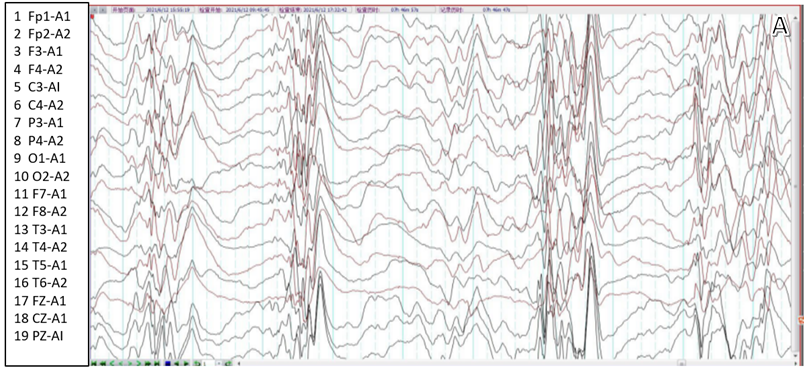 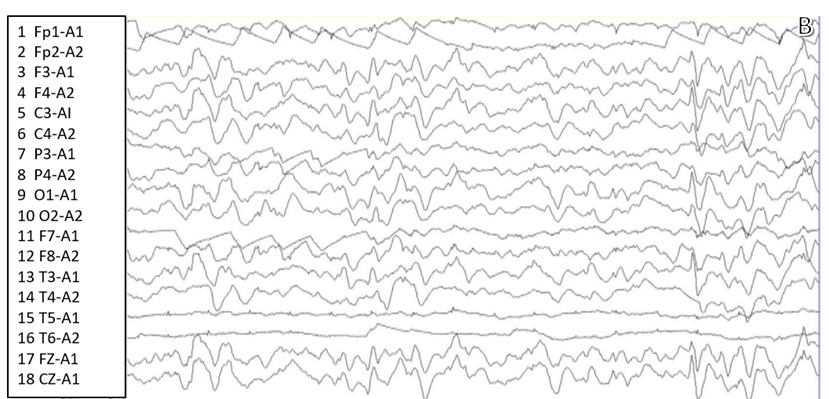 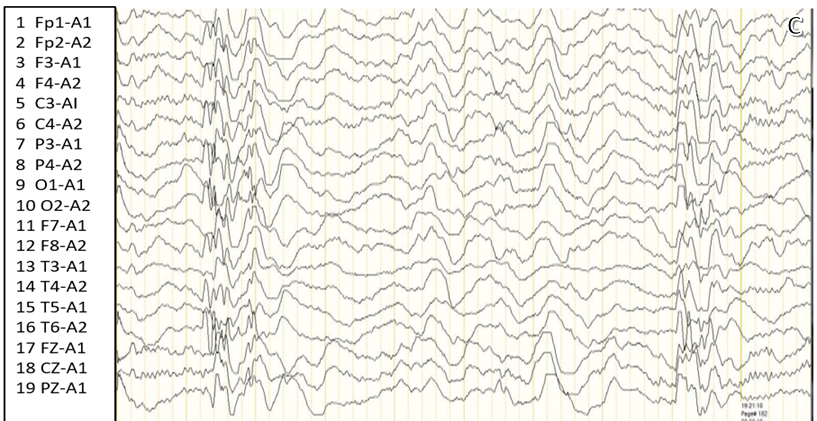 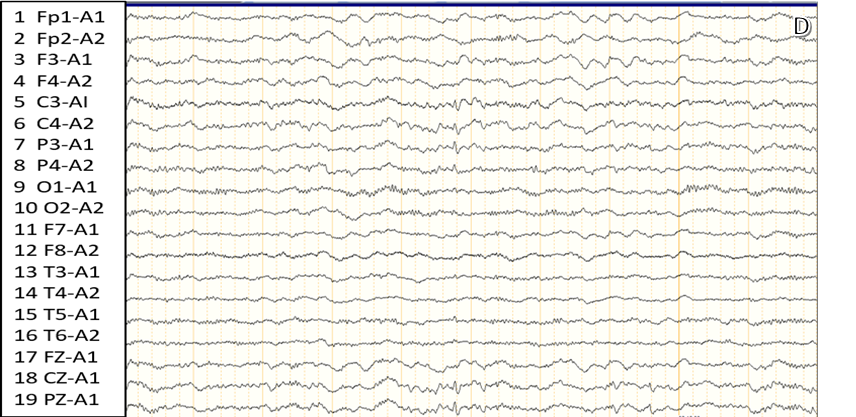 Fig.1. Video-electroencephalogram ﬁndings.Panel A  Hypsarrhythmia was observed in the whole brain area with increased slow background waves in waking and sleeping periods. Panel B  Re-examination of VEEG showed scattered spikes and slow waves of low-medium amplitude in the whole brain area at both periods of waking and sleeping. No obvious hypsarrhythmia was found.Panel C  Hypsarrhythmia recurred in the whole brain area at both periods of waking and sleeping.Panel D  After adding Vigabatrin, no obvious epileptiform wave was found in VEEG during the waking period. Few low-medium amplitude sharp waves were scattered in bilateral central and parietal areas during sleep.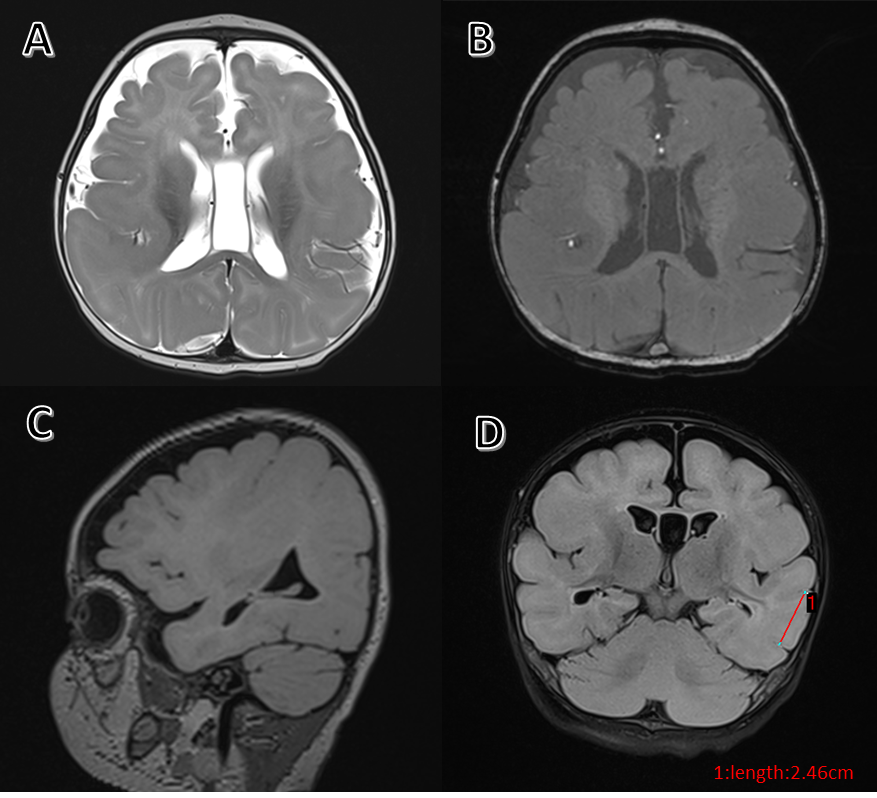 Fig.2. Panels A–D: Magnetic Resonance Imaging scans. (A) Axial T2-weighted imaging; (B) Axial T1-weighted imaging; (C) Sagittal T2 dark-fluid imaging; (D) Coronal T2-weighted imaging. The MRI scans revealed pachygyria and lissencephaly: posterior > anterior gradient.References[1]	Dobyns, W.B., et al., MACF1 Mutations Encoding Highly Conserved Zinc-Binding Residues of the GAR Domain Cause Defects in Neuronal Migration and Axon Guidance. Am J Hum Genet, 2018. 103(6): p. 1009-1021.[2]	Bolsterli, B.K., et al., Lissencephaly with Brainstem Hypoplasia and Dysplasia: Think MACF1. Neuropediatrics, 2021. 52(3): p. 227.[3]	Kang, L., et al., Mutations of MACF1, Encoding Microtubule-Actin Crosslinking-Factor 1, Cause Spectraplakinopathy. Front Neurol, 2019. 10: p. 1335.[4]	Cox, A.J., et al., In trans variant calling reveals enrichment for compound heterozygous variants in genes involved in neuronal development and growth. Genet Res (Camb), 2019. 101: p. e8.[5]	Ka, M., J.J. Moffat, and W.Y. Kim, MACF1 Controls Migration and Positioning of Cortical GABAergic Interneurons in Mice. Cereb Cortex, 2017. 27(12): p. 5525-5538.Case [Reference]Case [Reference]Seizure onsetsexhead circumstance (SD)weight (SD)height (SD)brain MRseizure typesdevelopmental delayMuscle tensionProtein variants 1Dobyns et al.(2018) [1]5 monthsfemale50.5cm(0)13.7kg(-1.7)105.0cm(-0.5)lissencephaly with brainstem malformationISSglobalpoorp.Cys5177Phe (GENEBANK:NM_012090.5)2Dobyns et al.(2018) [1]6 monthsmale53.0cm(+0.7)28.0kg(+1.0)128.0cm(0)lissencephaly with brainstem malformationISS,LGSglobalpoorp.Cys5177Phe (GENEBANK:NM_012090.5)3Dobyns et al.(2018) [1]3 monthsfemale45.5cm(-1.0)13.5kg(+1.7)103.0cm(-1.0)lissencephaly with brainstem malformationSE,LGSglobalpoorp.Asp5228Tyr (GENEBANK:NM_012090.5)4Dobyns et al.(2018) [1]3 monthsmale47.0cm(+0.5)14.0kg(-3.0)116.0cm(-1.0)lissencephaly with brainstem malformationMYOglobalpoorp.Asp5228Tyr (GENEBANK:NM_012090.5)5Dobyns et al.(2018) [1]7 monthsfemale49.5cm(-4.0)32.5kg(-3.0)150.0cm(-2.0)lissencephaly with brainstem malformationFSIA,LGSglobalpoorp.Cys5230Phe (GENEBANK:NM_012090.5)6Dobyns et al.(2018) [1]5 monthsfemale47.7cm(-5.0)29.0kg(-4.0)137.0cm(-4.0)lissencephaly with brainstem malformationFSIA,FTCS,GTCSglobalpoorp.Cys5230Phe (GENEBANK:NM_012090.5)7Dobyns et al.(2018) [1]6 monthsmaleND22.0kg(-0.4)50.0cm(-2.0)lissencephaly with brainstem malformationprobable GTCSglobalpoorp.Cys5230Gly (GENEBANK:NM_012090.5)8Dobyns et al.(2018) [1]5 yearsfemale47.2cm(-0.4)10.0kg(-1.6)82.5cm(-1.6)lissencephaly with brainstem malformationMYO,GTCSglobalnormal*deletion9Dobyns et al.(2018) [1]4 years,3 monthsfemale51.3cm(0)20.4kg(+0.7)107.9cm(-0.1)lissencephaly with brainstem malformationFSIA,GTCSmildnormalp.Gly4706Arg (GENEBANK:NM_012090.5)10Bölsterli et al.(2021) [2]< 1 yearfemaleNDNDNDpachygyria with brainstem malformationISSglobalNDp.Asp5228Tyr (GENEBANK:ND)11Lulu Kang et al.(2020) [3]1 yearmaleNDNDNDwhite matter dysplasiaNDglobalpoorp.Thr506Ile&p.Ile3885Thr (GENEBANK:ND)12Cox et al.(2019) [4]NDfemaleNDNDNDNDISSNDNDp.Rrg4344Gln&p.Val3535Phe (GENEBANK:ND)13Cox et al.(2019) [4]NDfemaleNDNDNDNDISSNDNDp.Ala3264Ser&p.Phe5885Leu (GENEBANK:ND)14Present patient5 monthsmale43.0cm(-0.8)8.5kg(+0.2)66.0cm(-1.4)pachygyria and lissencephalyISSmoderatenormalp.Met5089Thr (GENEBANK:NM_012090.5)